Консультация для родителей«Развивающие музыкальные игры в семье»Музыкальный руководительМБДОУ «Детский сад №146» г.о.СамараЖуравлева Виолетта ВалентиновнаСреди многих видов искусства музыка по праву занимает особое место в эстетическом и художественном и во всей системе формирования всесторонне и гармонически развитого человека. Палитра музыки богата, язык ее гибок и многообразен. Все, что не подвластно слову, не находит в нем своего выражения, находит отражение в музыке. Особенно ярко и воспевает она великую гармонию природы.Давно замечено, что постоянное общение с музыкой пробуждает в человеке острую наблюдательность к голосам и созвучиям природы, прививает умение и потребность ассоциировать различные явления окружающего мира.Возникновение в нашем сознании естественных, закономерных ассоциаций музыки с самой жизнью, другими жанрами искусства убеждает нас в огромных возможностях музыкального воспитания, которое фактически дает человеку ключ к восприятию, постижению образного мира прекрасного. Обладание таким ключам – это важная предпосылка формирования действительности прекрасного во всей отношениях человека.Дошкольники проявляют особую любовь к музыкальному искусству и могут быть вовлечены в посильную для их возраста деятельность, целями которой являются развитие интереса к музыке, правильное восприятие ее содержания, структуры, формы, а также пробуждение потребности постоянного общения с ней желания активно проявить себя в этой сфере.Ребенок реагирует на мелодическое пение матери, затихает и прислушивается к нему уже с первых дней своего существования. У него проявляется способность к практическим действиям - подстраиваться к певческим звукам, приплясывать на руках взрослых под веселую музыку, чувствуя инстинктивно ритм, темп.Следуя за взрослым, он начинает воспроизводить музыкальную мелодию, постепенно сам становится «творцом» - может сочинить несложную песенку.Под руководством взрослого ребенок учится сопереживать, фантазируя и, воображая в процессе восприятия музыки. Он стремится проявить себя в пении, танце, игре на музыкальных инструментах. Каждый ищет неповторимый характер движения, изображая веселую птичку и жужжащего шмеля, неуклюжего медведя и хитрую лису.Музыкальное воспитание осуществляет интенсивное эстетическое развитие дошкольника. Формирует навыки правильного, осознанного восприятия различных (посильных для данного возраста) явлений. Развитие музыкально-сенсорных способностей при обучении пению, игре на детских музыкальных инструментах помогает ребенку вслушиваться и внимательно относиться к различным свойствам музыкальных звуков, и их сочетаниям, связывая это с определенными пространственными представлениями (выше – ниже, длиннее – короче). Постепенно у детей в процессе музыкально деятельности формируются способности мелодических слух, точное самостоятельное пение несложных песен, чувство длижения, ритма. Динамики, музыкальная восприимчивость и музыкальная память.Музыкальные развивающие игры являются важным средством развития музыкальной деятельности детей. Основное их назначение – в доступной форме привить детям любовь к музыке, заинтересовать основами музыкальной грамоты. Ценность этих игр в том. Что они доступны детскому пониманию, вызывают интерес и желание участвовать в них. В результате дети не только получают необходимые знания об основах - музыкальной грамоты, но и учатся любить, ценить и понимать музыку.Я предлагаю некоторые музыкальные развивающие игры, в которых вы можете играть всей семьей дома, также эти игры можно проводить на праздниках, досугах.«Поймай ритм!»Главная цель: Развитие умения слушать.Кол-во участников: От 3 до 8.Основной вариант: Группа садится в круг. Ведущий хлопает в ладоши, используя несложный ритм, который легко повторить. По мере возможность участники присоединяются к ведущему и, в конце концов, хлопают все вместе. Затем ведущий может остановиться и задать другой ритм.Замечания: Возможно, ведущему нужно будет побуждать участников.Внимательно слушать и не хлопать беспорядочно в ладоши.Другие варианты:Можно отстукивать ритм на разных частях тела.Каждому участнику поочередно можно предлагать стать ведущим.Для сопровождения можно использовать аудиозаписьУчастники могут повторять заданный ритм один за другим, по очереди.Когда первый ритм будет освоен всей группой, ведущий может переходить к следующему без перерыва. Он: может произнести: «Все меняется». Чтобы подать группе сигнал перехода к новому ритму.«Танец шляпы»Главная цель: Развитее сотрудничества в группе.Что понадобиться: Шляпа синтезатор или аудиозаписьКол-во участников: От 4 до 8.Основной вариант: Группа садится в круг. Когда начинает звучать музыка, участники передают шляпу по кругу. По очереди, надевая ее на голову своего соседа. Когда звучание музыки прерывается, ведущий просит участника, у которого в этот момент оказалась шляпа. Показать какое-то движение – с тем, чтобы все остальные его повторили. Музыка начинает звучать вновь, и игра продолжается.Замечания: Ведущему нужно следить за тем, чтобы передача шляпы  происходила именно через надевание, а не стягивание ее соседа. Темп музыки может влиять на скорость передачи шляпы.Другие варианты: Можно передавать другие предметы, например. Шарф, перчатки, кофту, часы.«Приклеенная» нога»Главная цель: Формирование контроля над движениями.Дополнительные цели: Развитие сотрудничества в группе. Повышение уверенности при исполнении лидирующей роли.Что понадобится: Небольшие разноцветные лоскуты, каждый размером приблизительно 20 см, по одному для каждого участника. Портативный синтезатор или аудиозапись музыкальных фрагментов разных стилей.Кол-во участников: От 4 до10.Основной вариант: Каждый участник выбирает себе лоскут и место для него на полу. Поставив на лоскут одну ногу, участник как бы приклеивает ее к полу. Звучит музыка, и все танцуют в свободной манере, не отрывая от пола «приклеенную» ногу. Ведущий наблюдает за танцующими и предлагает кому-то из них станцевать для всей группы, чтобы группа подражал его манере. Игра продолжается, и участники представляют разные танцы.Замечания: Может быть, ведущему придется напоминать участникам об их «приклеенной» ноге. Когда музыка смолкает, участникам следует остановиться на своих местах и сохранять тишину.Другие вариантыМожно «приклеивать» к полу разные части тела, например, колени или ладони.Если позволяют размеры комнаты вместо лоскутов можно использовать обручи. Участники могут «приклеиться» К обручу сбоку или встав внутрь него.Удачным продолжением этой игры может быть игра «создай свой танец»«Учитесь танцевать»Игровой материал: Большая кукла и маленькие (по числу играющих).Ход игры: У взрослого в руках большая кукла, у детей – маленькие. Взрослый отбивает ритмический рисунок своей куклой по столу, дети повторяют его своими куклами.«Громко – тихо»Игровой материал: Два кубика: большой и маленький.Ход игры: Детям предлагается спеть песню или послушать песню в записи, после прослушивания дети показывают кубик большой – громко, маленький – тихо.«Нарисуй песню»Игровой материал: Любая песня, альбомный лист, карандаши или фломастеры.Ход игры: Предложить детям передать содержание любимой песни при помощи рисунка. Во время рисования, звучит эта песня.«Громко – тихо запоём»Игровой материал: Любая игрушка.Ход игры:  Ребенок закрывает глаза или выходит из комнаты. Взрослый прячет игрушку, ребенок должен найти её, руководствуясь громкостью звучания песни, которую поёт взрослый: звучание песни усиливается по мере приближения ребенка к месту, где находится игрушка или ослабевает по мере удаления от неё. Если ребёнок успешно находит игрушку, при повторении игры взрослый с ребенком меняется ролями.«Угадай мелодию»Игровой материал: записи песен, фишки.Ход игры: Исполняется мелодия песни или проигрывается в записи, дети по услышанной мелодии узнают песню и поют вместе с взрослым. За правильно угаданную мелодию участник игры получает фишку. Выигрывает тот, у кого больше фишек."Танцы сказочных персонажей"Ход игры: Взрослый предлагает ребенку станцевать танец так, как его бы станцевали сказочные персонажи (лисичка, заяц, медведь, Чебурашка и т. д.)Родителям, желающим развивать творческий потенциал ребенка, надо вести себя с ребенком на равных. Ребенок должен почувствовать, что вам нравится фантазировать, выдумывать, играть. Что вы, как и он, получаете от всего этого удовольствие.Только тогда он раскроется, будет искать творческий момент в любом деле. И наконец, будет сам придумывать новые игры.Детство – самая счастливая пора жизни.  Праздники детства греют нас своим светом всю жизнь! Считается, что ребенок, с раннего возраста погруженный в атмосферу радости, вырастет более устойчивым ко многим неожиданным ситуациям, будет менее подвержен стрессам и разочарованиям.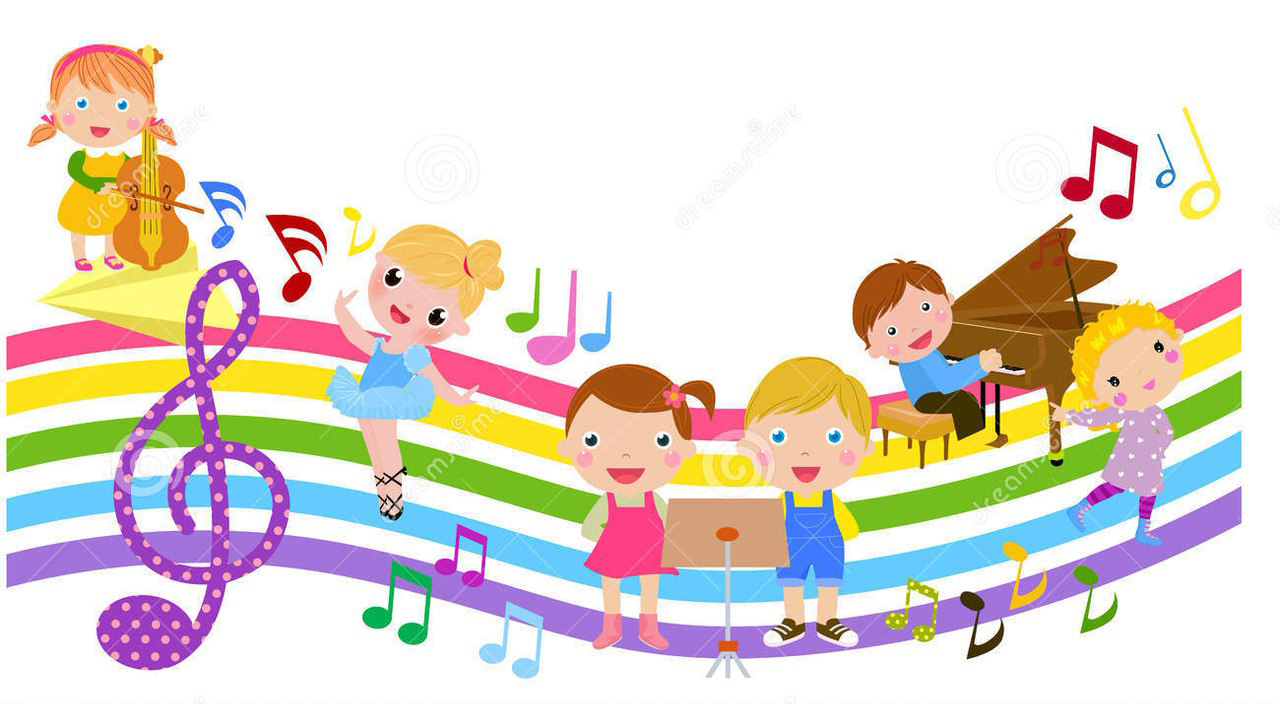 